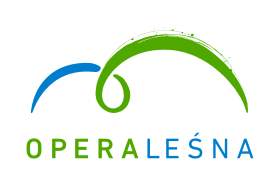 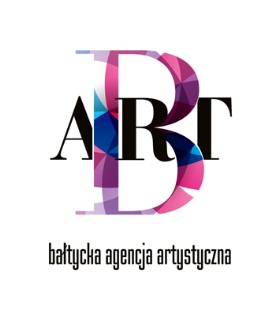 Sopot, dnia 25 marca 2019 r. PYTANIA , ODPOWIEDZI  I  ZMIANA  DO  OGŁOSZENIA OCHRONA dotyczy:   postepowania pn. „Świadczenie usługi ochrony” prowadzonego na podstawie art.138 ustawy Prawo zamówień publicznych (t.j. Dz. U. z 2018 r. poz. 1986)             Bałtycka Agencja Artystyczna BART, działając na podstawie OGŁOSZENIA oraz  art. 138 ustawy z dnia 29 stycznia 2004 r. Prawo zamówień publicznych (tekst jednolity: Dz. U. z 2017 r. poz. 1579 z późn. zm.) informuję, że do niniejszego postępowania wpłynęły pytania na które zostały udzielone następujące odpowiedzi oraz Zamawiający wprowadza zmianę do treści dokumentu o nazwie „OGŁOSZENIE OCHRONA”.PytaniaProszę o podanie przewidywanej wielkości zmniejszenia zakresu zamówienia % w stosunku do całości (par.2 ust.6 Umowy).Odpowiedź: Zamawiający nie planuje zmniejszenia zakresu zamówienia. Jeżeli zmniejszenie nastąpi będzie ono wynikiem zdarzeń nadzwyczajnych i niezależnych od Zamawiającego lub będzie wynikało z rzeczywistych ostatecznych potrzeb Zamawiającego niemożliwych do wcześniejszego przewidzenia – np. rzeczywistej ilości widzów na imprezach (wyliczenie zapotrzebowania dokonywane jest przy założeniu maksymalnej ilości widzów w obiekcie). Doświadczenie wskazuje też, że w każdym sezonie zdarza się, iż nie dochodzi do niektórych Koncertów (odwołane przez organizatora lub Artystę), a ilość widzów jest często mniejsza, niż planowana.Czy zmniejszenie zakresu zamówienia dotyczy również stałej ochrony fizycznej?    Odpowiedź: Zakres zapotrzebowania na stałą ochronę fizyczną obiektu może podlegać korekcie w razie np. zmiany godzin zwiedzania lub dodatkowych dni wolnych pracowników, wyłączenia obiektu ze zwiedzania. W takich wypadkach regulowany jest na bieżąco wg aktualnych potrzeb. Wnoszę o modyfikację par.5 ust.1 Umowy, w zakresie: ,,Firma Ochroniarska, aby właściwie zabezpieczyć daną imprezę (par.2 pkt.1 i 3 umowy), musi być o niej zawiadomiona telefonicznie pisemnie, co najmniej na 14 dni przed jej terminem(…)’’.    Odpowiedź: Zamawiający wyraża zgodę za zmianę § 5 ust. 1 Umowy  na następujący:,,Firma Ochroniarska, aby właściwie zabezpieczyć daną imprezę (par.2 pkt.1 i 3 umowy), musi być o niej zawiadomiona mailowo, co najmniej na 14 dni przed jej terminem(…)’’Wnoszę o modyfikację par. ust.1 Umowy, w zakresie: ,,w przypadku rozwiązania umowy z przyczyn leżących po stronie Firmy Ochroniarskiej, Firma Ochroniarska będzie obowiązana do zapłaty BART kary umownej w wysokości 10% 30% szacunkowego wynagrodzenia brutto za wykonanie całego zamówienia o którym mowa jest w par.10 ust.4 umowy, wyliczonego proporcjonalnie do niezrealizowanej wartości przedmiotu umowy’’. Wysokość kary umownej oraz zastrzeżenie Zamawiającego dot. naliczenia kary w stosunku do całości zamówienia jest naruszeniem zasad współżycia społecznego, gdyż Zamawiający nie daje Wykonawcy żadnej gwarancji realizacji usługi w całości zgodnie z par.2 ust.6 Umowy, natomiast karę umowną odnosi do całości zamówienia.      Odpowiedź: Zamawiający wyraża zgodę za zmianę par. 6 ust. 1 Umowy na następujący:,,W przypadku rozwiązania umowy z przyczyn leżących po stronie Firmy Ochroniarskiej, Firma Ochroniarska będzie obowiązana do zapłaty BART kary umownej w wysokości 20%  szacunkowego wynagrodzenia brutto za wykonanie całego zamówienia o którym mowa jest w § 10 ust.4 umowy’’Wnoszę o modyfikację par.6 ust.2 Umowy, w zakresie: ,,z tytułu zawinionego niewykonania lub zawinionego nienależytego wykonania niniejszej Umowy(…)’’.     Odpowiedź: Zamawiający odmawia zmiany zapisu umowy w tym zakresie – kwestia jest uregulowana ogólnymi przepisami kodeksu cywilnego dotyczącymi zakresu odpowiedzialności odszkodowawczej.Wnoszę o modyfikację par.6 ust.2 pkt.7 Umowy, w zakresie: ,, za zawinione niewykonanie poleceń BART odnośnie bezpieczeństwa, z zastrzeżeniem iż polecenia te będą zgodne z przedmiotem niniejszej umowy, nie będą sprzeczne z przepisami prawa oraz nie wpłyną ujemnie na stan bezpieczeństwa chronionego obiektu – 500 zł 200 zł za każdy stwierdzony przypadek’’.    Odpowiedź: Zamawiający wyraża zgodę za zmianę par. 6 ust. 2 pkt 7)  Umowy na następujący:„7) za niewykonanie poleceń BART odnośnie bezpieczeństwa, z zastrzeżeniem iż polecenia te będą zgodne z przedmiotem niniejszej umowy, nie będą sprzeczne z przepisami prawa oraz nie wpłyną ujemnie na stan bezpieczeństwa chronionego obiektu – 500 zł za każdy stwierdzony przypadek,”Wnoszę o obniżenie kar umownych wskazanych w par.6 ust.2 pkt.1 i 2 o 50%. . Niezależnie od przysługującej zamawiającemu uprzywilejowanej pozycji zamawiający powinien tak ukształtować treść umowy, aby realizacja zamówienia była możliwa (np. wyrok o sygn. akt KIO 283/14). Celem zamawiającego powinno być również dążenie do osiągnięcia korzystnych rynkowo cen. Zamawiający nie powinien konstruować umowy w sposób, który negatywnie wpłynie na ilość złożonych w przetargu ofert. Nie może także przerzucić całości ryzyka gospodarczego na wykonawcę (wyrok Sądu Okręgowego Warszawa-Praga o sygn. akt IV Ca 508/05). Określając wysokość kar umownych, zamawiający powinien jednak kierować się zdrowym rozsądkiem. Zbyt restrykcyjne i zbyt wysokie kary umowne z jakimi mamy doczynienia w tym przypadku, w połączeniu z wynikającą z ustawy o finansach publicznych koniecznością ich dochodzenia przez zamawiającego może prowadzić nie tylko do negatywnych konsekwencji dla wykonawcy, ale być powodem niemożności zrealizowania zamówienia. Podkreślenia wymaga fakt, iż kara umowna powinna skłaniać wykonawcę do realnego, zgodnego z treścią zawartej umowy, wykonania ciążących na nim na mocy tej umowy obowiązków a nie stanowić podstawę do zachwiania płynności finansowej wykonawcy w trakcie realizacji zamówienia.    Odpowiedź: Zamawiający odmawia zmiany zapisów dotyczących wysokości kar umownych – realizacja wymogów dotyczących wymaganej ilości ochrony podczas imprezy masowej, jak i wymogi dotyczące uprawnień osób wykonujących usługę, stanowią podstawowy wymóg prawidłowego wykonania umowy przez Firmę Ochroniarską. Zapewnienie wymaganej przepisami ilości ochrony jest dla Zamawiającego jako organizatora imprez priorytetem, dla zachowania zgodności działań organizatora z przepisami prawa.  Wysokość kary umownej zastrzeżonej we wskazanych przez Wykonawcę punktach nie jest nadmiernie wygórowana. Wnoszę o wprowadzenie do par.6 Umowy zapisu: ,, Zamawiający jest zobowiązany do wyznaczenia pisemnie dodatkowego terminu do zaprzestania naruszeń określonych powyżej. Dopiero po jego bezskutecznym upływie ma prawo obciążenia Wykonawcy karą umowną’’.    Odpowiedź: Zamawiający odmawia zmiany zapisu – pisemnie wyznaczanie terminu dodatkowego w czasie trwania imprezy jest wykluczone.Wnoszę o wykreślenie w par.7 ust.3 pkt.3 oraz ust.4 pkt.15 Umowy, słowa ,,własnym’’.    Odpowiedź: Zamawiający wyraża zgodę za zmianę § 7 ust. 3 pkt 3) i § 7 ust. 4 pkt 15) Umowy, poprzez wykreślenia słowa „własnym”. Wnoszę o modyfikację par.7 ust.3 kt.26 Umowy, w zakresie: ,,wykonywanie innych dyspozycji osób z kierownictwa BART-u, z zastrzeżeniem iż dyspozycje te będą zgodne z przedmiotem niniejszej umowy, nie będą sprzeczne z przepisami prawa oraz nie wpłyną ujemnie na stan bezpieczeństwa chronionego obiektu’’.    Odpowiedź: Zamawiający wyraża zgodę za zmianę § 7 ust. 3 pkt 26) na następujący: „26) wykonywanie innych dyspozycji osób z kierownictwa BART-u, z zastrzeżeniem iż dyspozycje te będą zgodne z przedmiotem niniejszej umowy, nie będą sprzeczne z przepisami prawa oraz nie wpłyną ujemnie na stan bezpieczeństwa chronionego obiektu,”.Wnoszę o wykreślenie w par.8 ust.1 słowa ,,pełną’’.        Odpowiedź: Zamawiający nie wyraża zgody na zmianę.Wnoszę o modyfikację par.8 ust.2 Umowy, w zakresie:,, firma ochroniarska ponosi pełną odpowiedzialność materialną i prawną za wszelkich szkody poniesione przez BART w wyniku niewykonania lub nienależytego wykonania zobowiązań Firmy Ochroniarskiej wynikających z Umowy(…)’’.    Odpowiedź: Zamawiający nie wyraża zgody na zmianę.Wnoszę o modyfikacje par.8 ust.3 Umowy, w zakresie: ,,Firma Ochroniarska odpowiada za szkody wyrządzone w związku z niewykonaniem lub nienależytym wykonaniem obowiązków przez pracowników Firmy Ochroniarskiej na terenach objętych ochroną(…)’’    Odpowiedź: Zamawiający wyraża zgodę za zmianę § 8 ust. 3 na następujący: ,,Firma Ochroniarska odpowiada za szkody na terenach objętych ochroną, wynikłe między innymi z dewastacji, kradzieży, kradzieży z włamaniem, powstałe w okresie realizacji umowy w związku z niewykonaniem lub nienależytym wykonaniem obowiązków przez Firmę Ochroniarską.”Czy zapis par.9 ust.1 Umowy dot. zastrzeżenia Zamawiającego do obniżenia ustalonego wynagrodzenia stosownie do stopnia naruszenia obowiązków należy odnosić do par.6 Umowy?    Odpowiedź: Zamawiający wyjaśnia, że § 6 umowy nie wyczerpuje wszystkich przypadków naruszenia obowiązków Firmy Ochroniarskiej. Może on stanowić wskazanie dotyczące stopnia naruszenia, jednak nie jest wyczerpujący.Wnoszę o wykreślenie w par.9 ust.1 Umowy, za wyjątkiem zapisu ,,Firma Ochroniarska jest zobowiązana do naprawienia wynikłej dla BART lub osób trzecich szkody, o której mowa w par.8 Umowy’’.    Odpowiedź: Zamawiający nie wyraża zgody na zmianę.Wnoszę o modyfikację par.9 ust.2 pkt.4 Umowy, w zakresie: ,,zawinionego niewykonania przez pracownika Firmy Ochroniarskiej poleceń Zamawiającego odnośnie bezpieczeństwa na terenie chronionym, z zastrzeżeniem iż polecenia te będą zgodne z przedmiotem niniejszej umowy, nie będą sprzeczne z przepisami prawa oraz nie wpłyną ujemnie na stan bezpieczeństwa chronionego obiektu’’.    Odpowiedź: Zamawiający wyraża zgodę na zmianę § 9 ust. 2 pkt 4) Umowy na następujący: „4) niewykonania przez pracownika Firmy Ochroniarskiej poleceń Zamawiającego odnośnie bezpieczeństwa na terenie chronionym, z zastrzeżeniem iż polecenia te będą zgodne z przedmiotem niniejszej umowy, nie będą sprzeczne z przepisami prawa oraz nie wpłyną ujemnie na stan bezpieczeństwa chronionego obiektu,’’.Wnoszę o wprowadzenie do par.9 ust.2 pkt.7 Umowy, zapisu: Wykonawca ma prawo rozwiązać umowę ze skutkiem natychmiastowym w przypadku zalegania Zamawiającego z zapłatą umówionego wynagrodzenia’’.    Odpowiedź: Zamawiający wyraża zgodę na zmianę § 9 Umowy poprzez dodanie ust. 4 o treści: „Firma Ochroniarska ma prawo rozwiązać umowę ze skutkiem natychmiastowym w przypadku zalegania Zamawiającego z zapłatą umówionego wynagrodzenia o więcej niż 45 dni po upływie terminu płatności, przy czym dla rozwiązania umowy konieczne jest pisemne wezwanie Zamawiającego przez Firmę Ochroniarską do zapłaty i wyznaczenie dodatkowego terminu na zapłatę nie krótszego niż 14 dni”.Zamawiający wyjaśnia, że jako jednostka finansów publicznych dokonuje rozliczeń własnych zobowiązań terminowo, a ewentualne opóźnienia mogą być jedynie wynikiem nie dostarczenia Zamawiającemu dokumentów księgowych albo braków lub błędów w ich treści.Wnoszę o modyfikację par.9 ust.3 Umowy, w zakresie: ,,przez rażące zaniedbanie obowiązków przez Firmę Ochroniarską, o którym mowa powyżej rozumie się co najmniej trzykrotne w ciągu miesiąca naruszenie któregokolwiek z niżej wymienionych postanowień w ciągu trwania umowy’’     Odpowiedź: Zamawiający nie wyraża zgody na zmianę.Wnoszę o wprowadzenie do par.10 Umowy, zapisu: ,, Wykonawca ma prawo do naliczenia odsetek ustawowych za opóźnienie na podstawie ustawy o terminach zapłaty w transakcjach handlowych, w przypadku opóźnienia Zamawiającego w zapłacie wynagrodzenia’’     Odpowiedź: Zamawiający nie wyraża zgody na zmianę.Wnoszę o modyfikacje par.12 Umowy, zapisu: ,,wykonawca wnosi zabezpieczenie należytego wykonania umowy służące pokryciu roszczeń z tytułu zawinionego niewykonania lub zawinionego nienależytego wykonania umowy(…)’’     Odpowiedź: Zamawiający nie wyraża zgody na zmianę.Wnoszę o modyfikację par.13 ust.2 pkt.5 Umowy, w zakresie: ,,zmian, o których mowa w art.142 ust.5 pkt 2,3, i 4 ustawy , musi mieć wpływ na koszty wykonania przedmiotu umowy’’. Pkt. 4 dotyczy zasad gromadzenia i wysokości wpłat do pracowniczych planów kapitałowych, o których mowa w ustawie z dnia 4 października 2018 r. o pracowniczych planach kapitałowych’’. Powyższa zmiana została wprowadzona w wyniku uchwalenia ustawy z dnia 4 października 2018 r.o pracowniczych planach kapitałowych.Odpowiedz przy pytaniu nr 23Wnoszę o modyfikację par.13 ust.2 pkt. 5 lit.a-d Umowy, w zakresie: ,,(…)art.142 ust.5 pkt. 2,3 i 4 ustawy(…)’’.Odpowiedź przy pytaniu nr 23Wnoszę o modyfikację par.13 ust.2 pkt.5 lit.d Umowy, w zakresie ,,( …) i będzie obowiązywać w stosunku do wynagrodzenia pozostającego do zapłaty, od dnia podpisania aneksu wejścia w życie zmian przepisów będących podstawą do zmiany wysokości wynagrodzenia albo od dnia zawnioskowanego przez Stronę jeżeli będzie to termin późniejszy’’.Odpowiedź 21-23: Zamawiający wyraża zgodę na zmianę § 13 ust. 2 pkt 5) Umowy na następujący:zmian, o których mowa w art. 142 ust. 5 pkt 2 - 4 ustawy prawo zamówień publicznych zwanej dalej ustawą, przy czym zmiana wynagrodzenia będzie odbywać się według następujących zasad: a) zmiana przepisów, o których mowa w art. 142 ust 5 pkt 2-4 ustawy musi mieć wpływ na koszty wykonania przedmiotu umowy,b) Wykonawca w terminie do 30 dni od dnia wejście w życie przepisów, o których mowa w art. 142 ust 5 pkt 2-4 ustawy złoży wniosek do Zamawiającego ; c) Wykonawca jest zobowiązany -poprzez przedstawienie Zamawiającemu pisemnych wyliczeń, dowodów - wykazać bezpośredni wpływ zmian przepisów określonych w art. 142 ust 5 pkt 2-4  ustawy na koszty wykonania przedmiotu umowy, skutków zmian przepisów oraz wpływu na poszczególne elementy wynagrodzenia Wykonawcy; d) w przypadku uznania przez Zamawiającego zasadności wniosku, waloryzacja wynagrodzenia w związku ze zmianą przepisów określonych w art. 142 ust 5 pkt 2-4 ustawy nastąpi na podstawie aneksu do umowy i będzie obowiązywać w stosunku do wynagrodzenia pozostającego do zapłaty,  od dnia podpisania aneksu;e) w przypadku wystąpienia wątpliwości co do danych zawartych we wniosku, strony mogą prowadzić  negocjacje, składać wyjaśnienia, dowody itp. w celu dojścia do porozumienia w sprawie „adekwatności” zmian wynagrodzenia. Wnoszę o modyfikację par.14 ust.3 Umowy, w zakresie: ,,Ewentualne spory będą rozstrzygane przez sądy powszechne, właściwe dla siedziby BART-u Powoda’’.    Odpowiedź: Zamawiający nie wyraża zgody na zmianę.Poza wskazaną w Umowie klauzulą informacyjną z RODO, czy Zamawiający wyraża zgodę na zawarcie umowy dot. wzajemnego powierzenia przetwarzania danych osobowych. Umowa chroni interesy zarówno Zamawiającego jaki i Wykonawcy, w związku z obowiązującymi przepisami RODO. Wzór w załączeniu.     Odpowiedź: Zamawiający wyraża zgodę na zawarcie dodatkowej umowy dot. wzajemnego powierzenia przetwarzania danych osobowych.Par. 7 ust. 1 pkt 5 - wnosimy o zmianę zapisu na „przeciwdziałać wniesieniu na teren chroniony…”.        Odpowiedź: Zamawiający nie wyraża zgody na zmianę.Par. 7 ust. 1 pkt 20 - wnosimy o zmianę zapisu na „podejmowanie działań prewencyjnych ograniczających zagrożenie mienia w obiekcie”.Odpowiedź: Zamawiający wyraża zgodę na zmianę §7 ust. 1 pkt 20) Umowy na następujący: „20) podejmowanie działań prewencyjnych ograniczających zagrożenie mienia w obiekcie oraz podejmowanie interwencji w stosunku do osób w razie kradzieży, dewastacji i uszkadzenia mienia na terenie chronionym,”Par. 7 ust. 3 pkt 10 - wnosimy o zmianę zapisu na „przeciwdziałać wniesieniu na teren chronionego Obiektu…”.Odpowiedź: Zamawiający nie wyraża zgody na zmianę.Par. 7 ust. 3 pkt 16 - wnosimy o zmianę zapisu na „reagowania na mogące…”.         Odpowiedź: Zamawiający nie wyraża zgody na zmianę.Par. 7 ust. 3 pkt 21 - wnosimy o zmianę zapisu na „podejmowanie działań prewencyjnych ograniczających zagrożenie mienia na terenie kompleksu „Opera Leśna”.         Odpowiedź: Zamawiający nie wyraża zgody na zmianę.Par. 7 ust. 3 pkt 23 wnosimy o wykreślenie „estetyczne” – jest to pojęcie subiektywne i może być w różny sposób interpretowane.         Odpowiedź: Zamawiający nie wyraża zgody na zmianę.Par. 7 ust. 4 pkt 6 wnosimy o zmianę zapisu na „reagowania na mogące…”.          Odpowiedź: Zamawiający nie wyraża zgody na zmianę.par. 7 ust. 4 pkt 12 - wnosimy o zmianę zapisu na „podejmowanie działań prewencyjnych ograniczających zagrożenie mienia na terenie obiektu”.Odpowiedź: Zamawiający wyraża zgodę na zmianę §7 ust. 4 pkt 12) Umowy na następujący: „12) podejmowanie działań prewencyjnych ograniczających zagrożenie mienia w obiekcie oraz podejmowanie interwencji w stosunku do osób w razie kradzieży, dewastacji i uszkadzania mienia na terenie chronionym,”Par. 8 ust. 2 - wnosimy o zmianę zapisu na  „Firma Ochroniarska ponosi odpowiedzialność materialną na zasadach ogólnych wynikających z kodeksu cywilnego  za zawinione niewykonanie lub nienależyte wykonanie Umowy. W każdym przypadku Firma Ochroniarska nie odpowiada za utracone korzyści.”        Odpowiedź: Zamawiający nie wyraża zgody na zmianę.Par. 8 ust. 3 wnosimy o zmianę zapisu na „Firma ochraniarska nie odpowiada za szkodę w mieniu BART, powstałą wskutek innych zdarzeń, jeżeli szkodzie tej pracownik ochrony nie mógł zapobiec bez narażania siebie oraz innych osób na utratę życia lub ciężkiego uszkodzenia ciała.”         Odpowiedź: Zamawiający nie wyraża zgody na zmianę.Par. 9 ust. 1 wnosimy o wykreślenie tego zapisu – jest to podwójna kara: z jednej strony Bart ma prawo do obniżenia ustalonego wynagrodzenia w przypadku niewłaściwego wywiązania się przez Firmę Ochroniarską z umowy i niezależnie od obniżenia wynagrodzenia Firma Ochroniarska ma obowiązek naprawienia szkody         Odpowiedź: Zamawiający nie wyraża zgody na zmianę.Par 10 ust. 7 „otrzymania” wnosimy o zmianę zapisu na  „wystawienia”.          Odpowiedź: Zamawiający nie wyraża zgody na zmianę.Zgodnie z treścią Rozporządzenie Ministra Rozwoju z dnia 26 lipca 2016 r. w sprawie protokołu postępowania o udzielenie zamówienia publicznego (Dz. U. z 2016 r., poz. 1128) uprzejmie proszę o sporządzenie kopii protokołu (dotyczącego wartości szacunkowej zamówienia).     Odpowiedź: Zamawiający przypomina, że postępowanie toczy się na podstawie art. 138 ustawy Pzp a przepisy ustawy o protokole nie maja tu zastosowania.Zmiana treści ogłoszenia-ochrona, Rozdział 7Jest:Miejsce oraz termin składania i otwarcia ofert1. Składanie ofertOferty należy składać w sekretariacie Bałtyckiej Agencji Artystycznej BART, ul. Kościuszki 61, 81-703 Sopot.Termin składania ofert upływa dnia 27 marca 2019 r. o godz. 12:00Termin związania ofertą wynosi 30 dni licząc od upływu terminu składania ofert.2. Otwarcie ofert1) Oferty zostaną otwarte w dniu   27 marca  2019 r. o godz. 12:30 w siedzibie Bałtyckiej Agencji Artystycznej BART, ul. Kościuszki 61, 81-703 Sopot, sala nr 172) Otwarcie ofert jest jawne.Winno być:Miejsce oraz termin składania i otwarcia ofert1. Składanie ofertOferty należy składać w sekretariacie Bałtyckiej Agencji Artystycznej BART, ul. Kościuszki 61, 81-703 Sopot.Termin składania ofert upływa dnia 28 marca 2019 r. o godz. 12:00Termin związania ofertą wynosi 30 dni licząc od upływu terminu składania ofert.2. Otwarcie ofert1) Oferty zostaną otwarte w dniu   28 marca  2019 r. o godz. 12:30 w siedzibie Bałtyckiej Agencji Artystycznej BART, ul. Kościuszki 61, 81-703 Sopot, sala nr 172) Otwarcie ofert jest jawne.  Kierownik Zamawiającego Dyrektor Naczelny                                                                                 Bałtyckiej  Agencji Artystycznej BART